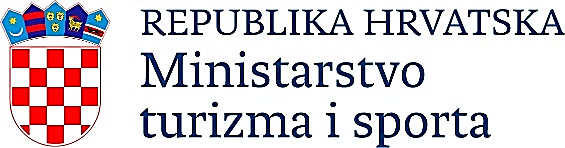 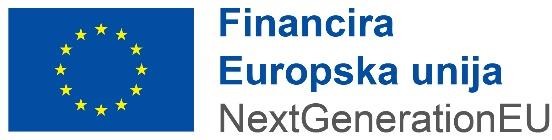 POZIV NA DOSTAVU PROJEKTNIH PRIJEDLOGAREGIONALNA DIVERSIFIKACIJA I SPECIJALIZACIJA HRVATSKOG TURIZMA KROZ ULAGANJA U RAZVOJ TURISTIČKIH PROIZVODA VISOKE DODANE VRIJEDNOSTI (Referentni broj: NPOO.C1.6. R1-I1)Obrazac 12. Model Sporazuma o partnerstvuPreporučeni sadržaj sporazuma o partnerstvu između prijavitelja i partnerapredmet sporazuma,svrha/cilj/opseg suradnje/partnerstva, načini donošenja odluka unutar partnerstva,uloge i odgovornosti strana sporazuma (zadaće i obveze korisnika i partnera u provedbi aktivnosti projekta, upravljanju projektom, obavezama nakon završetka provedbe projekta),zajedničke aktivnosti korisnika i partnera u okviru projekta koji je predmet sporazuma,načini komunikacije i prijenosa informacija unutar partnerstva i izvještavanje prema ugovornim tijelima, načini praćenja i nadzora nad projektom, neispunjavanje obaveza,financije (čuvanje računa i potvrda o troškovima ostvarenima na projektu, planirana dinamika prijenosa sredstava od korisnika na partnera/e),prihvatljivost izdataka, njihova vrijednost i iznos bespovratnih sredstava za aktivnosti korisnika/partnera u okviru projekta koji je predmet sporazuma,pristup podacima i zaštita osobnih podataka,uzajamna odgovornost/jamstva;odgovornost za štetu nanesenu trećim osobama,reguliranje povrata sredstava, odnosno obveze svih strana u slučaju raskida Partnerskog sporazumavlasništvo nad rezultatima projekta, korištenje pozadinskih informacija, povjerljive informacije, javna objava rezultata projekta,informiranje javnosti i vidljivost,otkaz, raskid, izmjene i prijenos sporazuma, viša sila, primjenjivo pravo i rješavanje spora.Sporazum može sadržavati i priloge (ako je primjenjivo)